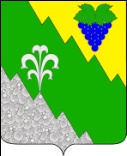 администрация Нижнебаканского сельского поселения крымского районаРАСПОРЯЖЕНИЕот 01.04.2013   	№ 10-рстаница НижнебаканскаяОб организации работы рейдовых групп по выполнению закона Краснодарского края от 28 июня 2007 № 1267-КЗ «Об участии граждан в охране общественного порядка в Краснодарском крае»		Во исполнение распоряжения главы муниципального образования Крымский район от 30 декабря 2008 года №1442-р «Об организации работы рейдовых групп по выполнению закона Краснодарского края от 21 июля 2008 года №1539-КЗ «О мерах по профилактике безнадзорности и правонарушений несовершеннолетних в Краснодарском крае», в целях проведения эффективной профилактической работы с несовершеннолетними, их родителями, неблагополучными семьями на территории Нижнебаканского сельского поселения, в соответствии со статьей 30 Устава Нижнебаканского сельского поселения:1. Организовать ежедневную работу по реализации Закона Краснодарского края от 21 июля 2008 года №1539-КЗ «О мерах по профилактике безнадзорности и правонарушений несовершеннолетних в Краснодарском крае» на территории Нижнебаканского сельского поселения.2. Определить местом сбора и инструктажа рейдовых групп здание администрации Нижнебаканского сельского поселения (станица Нижнебаканская, улица Шевченко, 2).3. Определить время дежурства рейдовых групп с 21 часа 00 минут до 00 часов 30 минут.4. Рекомендовать руководителям учреждений, организаций и предприятий выделить работников для участия в рейдовых мероприятиях.5. Контроль за исполнением настоящего распоряжения возложить на заместителя главы Нижнебаканского сельского поселения.6. Распоряжение подлежит обнародованию.Глава Нижнебаканского сельского поселения Крымского района 					           А.А. Кукос